UDRUŽENJE KARDIOLOGA REPUBLIKE SRPSKEUVJERENJEOvim se potvrđuje da je_______________________________učestvovao/la na onlajn stručnom sastanku Udruženja kardiologa Republike Srpske - slušalac “Savremena terapija u sekundarnoj prevenciji koronarane bolesti srca”Banja Luka, 14. 07. 2021. godine.Rješenjem Ministarstva zdravlja i socijalne zaštite Republike Srpske broj 11/04-500-63-71/21skup je akreditovan sa 3 bodaDatum: 21. 05. 2021. god.Predsjednik Udruženja kardiologa Republike SrpskeProf dr Tamara  KOVAČEVIĆ-PRERADOVIĆ, FESC, FACC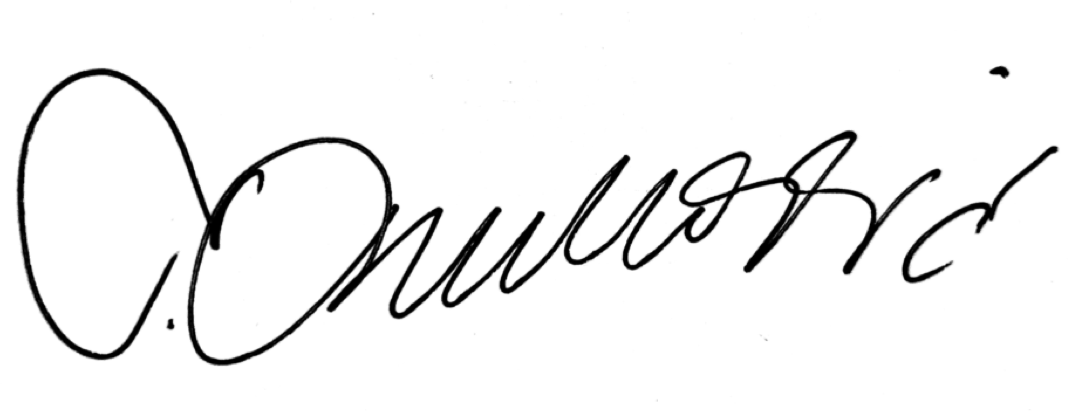 